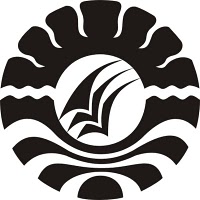 E-TA(ELEKTRONIK TUGAS AKHIR)PENERAPAN  MODEL PEMBELAJARAN KOOPERATIF TIPE  TEAM GAMES TOURNAMENT  PADA MATA PELAJARAN MATEMATIKA UNTUK MENINGKATKAN HASIL  BELAJAR  SISWA KELAS V SD  NEGERI 43 MATTIROWALIE KECAMATAN KINDANG KABUPATEN BULUKUMBAS U A R N IPROGRAM STUDI PENDIDIKAN GURU SEKOLAH DASARFAKULTAS ILMU PENDIDIKANUNIVERSITAS NEGERI MAKASSAR2014KEMENTERIAN PENDIDIKAN DAN KEBUDAYAAN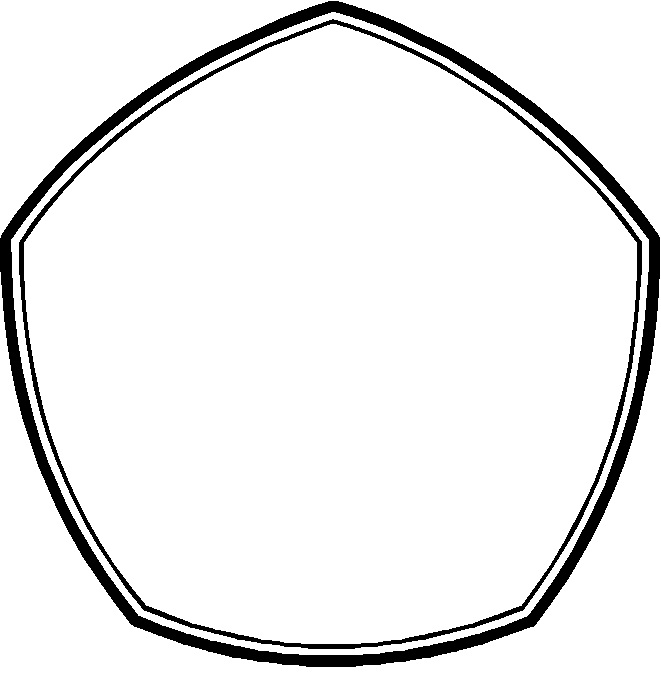 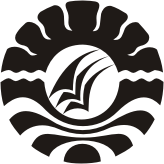 UNIVERSITAS NEGERI MAKASSARFAKULTAS ILMU PENDIDIKANPROGRAM STUDI PENDIDIKAN GURU SEKOLAH DASARAlamat FIP UNM Jl. Tamalate I Tidung Makassar Telp. 884457, Fax. (0411) 883076PERSETUJUAN PEMBIMBINGSkripsi dengan judul “Penerapan Model Pembelajaran Kooperatif Tipe Team Games Tournament (TGT) Pada Mata Pelajaran Matematika Untuk Meningkatkan Hasil Belajar Siswa Kelas V SD Negeri 43 Mattirowalie Kecamatan Kindang Kabupaten Bulukumba”.Atas nama:Nama		: SuarniNIM		: 1247 046 041Prodi		: Pendidikan Guru Sekolah Dasar (PGSD)Fakultas	: Ilmu PendidikanSetelah diperiksa dan diteliti, naskah skripsi ini telah memenuhi syarat untuk diujikanMakassar,       Juni 2014Pembimbing I						Pembimbing IIDra. Erma Suryani Sahabuddin, MSi		Dra. St. Nursiah B,  MPdNip. 19680519 199403 2 010				Nip. 19580724 198603 2 002 Disahkan:     Ketua Prodi PGSD FIP UNM   Ahmad Syawaluddin, S.Kom. M.Pd                                        Nip.  19741025 200604 1 001PENERAPAN  MODEL PEMBELAJARAN KOOPERATIF TIPE  TEAM GAMES TOURNAMENT  PADA MATA PELAJARAN MATEMATIKA UNTUK MENINGKATKAN HASIL  BELAJAR  SISWA KELAS V SD  NEGERI 43 MATTIROWALIE KECAMATAN KINDANG KABUPATEN BULUKUMBAE-TA	Diajukan kepada Fakultas Ilmu pendidikan Universitas Negeri Makassar	Untuk Memenuhi Sebagian Persyaratan Memperoleh	Gelar Sarjana Pendidikan (S.Pd )	 S U A R N I1247 046 041PROGRAM STUDI PENDIDIKAN GURU SEKOLAH DASARFAKULTAS ILMU PENDIDIKANUNIVERSITAS NEGERI MAKASSAR2014PENGESAHAN UJIAN E-TAE-TA Atas Nama     : Suarni, Nim : 1247046041, Judul Skripsi Penerapan Model Pembelajaran Kooperatif Tipe Team Games Tournament (TGT) pada Mata Pelajaran Matematika untuk Meningkatkan Hasil Belajar Siswa Kelas V SD Negeri 43 Mattirowalie kecamatan Kindang Kabupaten Bulukumba. Diterima oleh Panitia Ujian Skripsi Fakultas Ilmu Pendidikan Universitas Negeri Makassar dengan SK Dekan No.5482/UN36.4/KP/2014 tanggal 04 Juli 2014 untuk memenuhi sebagian persyaratan memperoleh gelar Sarjana Pendidikan pada Program Studi Pendidikan Guru Sekolah Dasar (PGSD) pada hari Minggu 6 Juli 2014                          Disahkan Oleh :                                                     Dekan Fakultas Ilmu Pendidikan                                                Prof. Dr. H. Ismail Tolla,M.Pd                                              Nip. 19531230 198003 1 005Panitia Ujian :Ketua 		: Prof. Dr. H. Ismail Tolla, M.Pd             (                           )Sekretaris        	: Nurhaedah, S.Pd.M.Pd                           (                           )Pembimbing I 	: Dra. Erma Suryani Sahabuddin, M.Si    (                           )Pembimbing II     : Dra. St. Nursiah. B, M.Pd		      (                           )Penguji I	            : Drs. Latri, S.Pd. M.Pd	                   (                          )Penguji II	            : Dra. Tatiana Meidina, M.Pd                    (                          )MOTTOHambatan dan tantangan hidup hari iniMerupakan Jembatan Emas untuk menujuHari esok yang lebih cemerlang danSesungguhnya sesudah kesulitan itu ada kemudahan                                                            Karya Tulis ini kuperuntukkan.....                                       “untuk seluruh keluarga besarku dan                                      orang-orang yang menyayangiku”PERNYATAAN KEASLIAN SKRIPSISaya yang bertanda tangan di bawah ini :Nama		: SuarniNim 		: 1247 046 041Program Studi 		: Pendidikan Guru Sekolah DasarFakultas 		: Ilmu Pendidikan Universitas Negeri MakassarJudul Skripsi		: Penerapan Model Pembelajaran Kooperatif Tipe Team		  Games Tournament Pada Mata Pelajaran Matematika		  Untuk meningkatkan Hasil Belajar Siswa Kelas V SD 		  Negeri 43 Mattirowalie Kecamatan Kindang Kabupaten		  BulukumbaMenyatakan dengan sebenarnya bahwa skripsi yang saya tulis ini benar merupakan hasil karya saya sendiri dan bukan merupakan pengambilalihan tulisan atau pikiran orang lain yang saya akui sebagai hasil tulisan atau pikiran sendiri.Apabila dikemudian hari terbukti atau dapat dibuktikan bahwa skripsi ini hasil jiplakan, maka saya bersedia menerima sanksi atas perbuatan tersebut sesuai ketentuan yang berlaku.	Makassar,    Juli 2014	Yang membuat pernyataan,	SuarniABSTRAKSUARNI, 2014 Penerapan Model Pembelajaran Kooperatif Tipe Team Games Tournament (TGT) Pada Mata Pelajaran Matematika Untuk Meningkatkan Hasil Belajar Siswa Kelas V SD Negeri 43 Mattirowalie Kecamatan Kindang Kabupaten Bulukumba. Skripsi dibimbing oleh Ibu Dra.Erma Suryani Sahabuddin M.Si dan Dra. St. Nursiah. B, M.Pd.Penelitian ini adalah penelitian Tindakan Kelas (Classroom Action Research) dengan rumusan masalah bagaimanakah penerapan model pembelajaran Kooperatif TGT dalam meningkatkan hasil belajar matematika. Penelitian ini dilaksanakan di SD 43 Mattirowalie Kecamatan Kindang pada Semester genap 2013/2014, dengan jumlah siswa 33 orang, 20 orang laki-laki dan 13 orang perempuan. Tujuan penelitian ini untuk meningkatkan hasil belajar matematika khususnya pada siswa kelas V SD Negeri 43 Mattirowalie Kecamatan Kindang Kabupaten Bulukumba melalui pembelajaran Kooperatif Tipe TGT. Pendekatan penelitian adalah kualitatif dengan jenis penelitian tindakan kelas model siklus yang terdiri dari perencanaan, pelaksanaan tindakan, observasi, dan refleksi. Fokus penelitian adalah pembelajaran TGT dan hasil belajar. Subjek penelitian adalah guru kelas V sebanyak 1 orang, dan 33 orang siswa. Teknik pengumpulan data dilakukan dengan cara observasi, tes, dan dokumentasi, sedangkan analisis data dengan analisis deskriptif. Hasil penelitian menunjukkan bahwa pelaksanaan pembelajaran Matematika melalui model pembelajaran (TGT) dapat meningkatkan hasil belajar di SD Negeri 43 Mattirowalie Kec. Kindang dari siklus I dengan kategori kurang dengan nilai 65,7 kemudian meningkat pada siklus II menjadi kategori Tinggi dengan nilai 80,53. Oleh karena itu , disimpulkan bahwa penerapan model pembelajaran Kooperatif (TGT) dapat meningkatkan hasil belajar siswa dikelas V SD Negeri 43 Mattirowalie Kecamatan Kindang Kabupaten Bulukumba. PRAKATABismillahir Rahmanir RahimPuji dan Syukur kehadirat Allah SWT, oleh karena rahmat dan karunia-Nyalah sehingga penulis dapat menyelesaikan Skripsi  ini dengan judul “Penerapan  Model Pembelajaran Kooperatif Tipe Team Games Tournament pada Mata Pelajaran Matematika untuk Meningkatkan Hasil Belajar Siswa Kelas V SD Negeri 43 Mattirowalie Kecamatan Kindang Kabupaten Bulukumba  ” sesuai yang dijadwalkan, meskipun disana sini masih banyak terdapat kekurangan baik dari segi materi maupun dari segi penulisan dan penggunaan serta penyusunan bahasanya.  Penulisan Skripsi ini mengurai tentang peningkatan proses belajar mengajar antara semangat kerja dengan guru pada SD Negeri 43 Mattirowalie Kecamatan Kindang. Selanjutnya penulis menyadari bahwa penulisan Skripsi ini masih jauh dari kesempurnaan, baik dari segi model yang digunakan maupun dari redaksi dan kandungan isi yang masih sederhana. Namun dibalik kekurangan ini, penulis yakin masih ada nilai-nilai ilmiah didalamnya dan terkandung hikmah bagi penulis dalam memahami lebih jauh tentang faktor-faktor yang mempengaruhi proses penyelesaian studi. Olehnya itu, dengan segala kerendahan hati penulis menyampaikan terima kasih kepada dosen Ibu Dra. Erma Suryani Sahabuddin, M.Si selaku pembimbing I dan Ibu Dra. St. Nursiah B,  M.Pd selaku pembimbing II, atas segenap kerelaan serta kesabaran dalam mengorbankan waktu, tenaga dan pikiran dalam membimbing dan mengarahkan penulis sehingga dapat menyelesaikan Skripsi ini. Pada akhirnya dengan ketulusan hati, penulis mengucapkan banyak terima kasih kepada semua pihak yang telah membantu penulis baik moril maupun materil, khususnya penulis sampaikan kepada:1.   Prof.Dr.H.Arismunandar, M.Pd selaku Rektor FIP UNM  yang  telah memberikan         kesempatan  kepada  penulis  untuk    mengenyam   pendidikan  pada  Universitas          Negeri Makassar.Prof.Dr.H.Ismail Tolla, M.Pd selaku Dekan FIP UNM yang senantias memberikan bantuan kepada penulis dalam proses penyelesaian studi, Drs.M.Ali Latif Amri, M.Pd., Drs.Andi Mappincara, M.Pd., dan Drs.Muh.Faisal, M.Pd., selaku Pembantu Dekan I, Pembantu Dekan II, Pembantu Dekan III FIP UNM , yang senantiasa memberikan bantuan dan dukungan moril hingga penulis dapat menyelesaikan studi. Ahmad Syawaluddin, S.kom, MPd dan selaku ketua dan IRFAN,SPd.MPd   selaku sekretaris prodi PGSD FIP UNM yang telah memberikan bantuan, arahan, dan petunjuk kepada penulis dalam  penyelesaian studi.Segenap Dosen, Staf/Karyawan FIP UNM yang membantu penulis selama proses          perkuliahan.Hj.Muliana.K,S.Pd.I  selaku kepala sekolah SD Negeri 43 Mattirowalie   Kecamatan Kindang kab.Bulukumba.Rekan-rekan Mahasiswa dalam satu almamater yang saling memotivasi     dalam proses penyelesaian studi.Kedua orang tuaku yaitu ayahanda Suardi dan Ibunda Aminah dan saudara-saudaraku,  yang tercinta, serta keluarga yang telah banyak memberikan dukungan dan motivasi serta pengorbanan yang tulus, kesabaran dan do’a restunya yang selalu mengiringi setiap langkah penulis. Kepada semua pihak yang telah memberikan bantuannya dengan tulus, mudah-mudahan Tuhan Yang Maha Kuasa membalasnya dengan pahala yang berlipat ganda. Amin... 								 Makassar,     Juli 2014							       Penulis,							       Suarni	S K R I P S IPENERAPAN  MODEL PEMBELAJARAN KOOPERATIF TIPE  TEAM GAMES TOURNAMENT  PADA MATA PELAJARAN MATEMATIKA UNTUK MENINGKATKAN HASIL  BELAJAR  SISWA KELAS V SD  NEGERI 43 MATTIROWALIE KECAMATAN KINDANG KABUPATEN BULUKUMBAS U A R N I1247046041PROGRAM STUDI PENDIDIKAN GURU SEKOLAH DASARFAKULTAS ILMU PENDIDIKANUNIVERSITAS NEGERI MAKASSAR2014